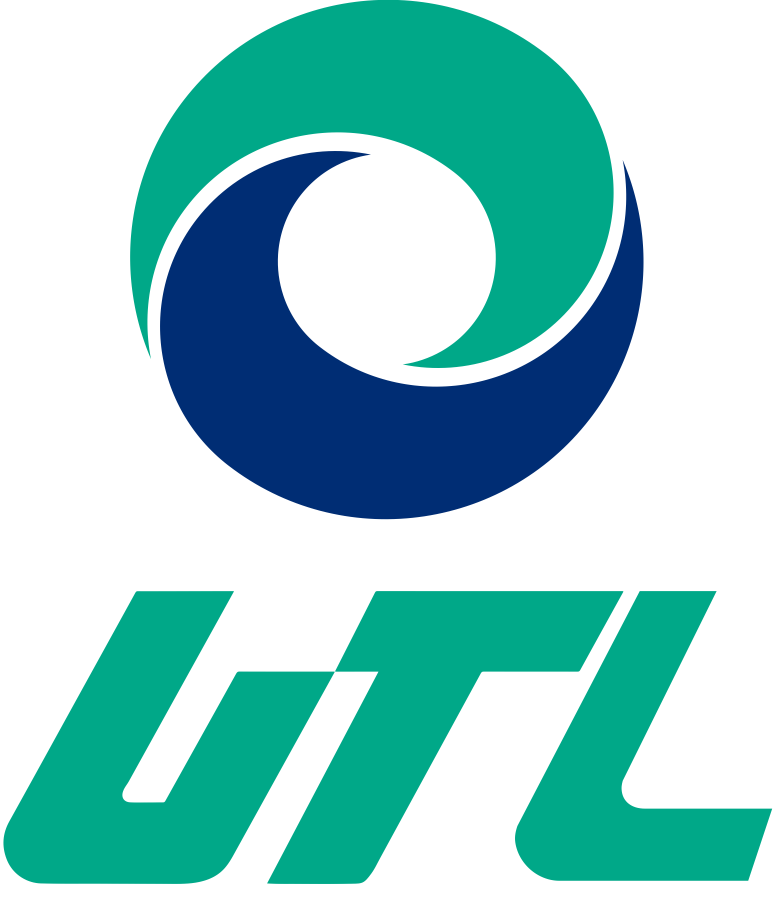 Universidad Tecnológica de LeónSistema de Gestión IntegralFORMATO DE INSCRIPCIÓN DE PROYECTOS DE ESTADÍA (FIP)Departamento de Prácticas y EstadíasRECUERDA:Entregar el original en estadías para que sea escaneado junto con tu comprobante de Seguridad Social vigente.Capturarlo en SITO sección estadías/procesos/registrar proyecto.Descarga tu convenio en SITO sección alumnos/formatos/formatos de estadía.OBLIGATORIOANEXAR COMPROBANTE IMPRESO DE SEGURIDAD SOCIAL VIGENTEORGANIZACIÓNORGANIZACIÓNORGANIZACIÓNORGANIZACIÓNORGANIZACIÓNORGANIZACIÓNORGANIZACIÓNORGANIZACIÓNORGANIZACIÓNORGANIZACIÓNORGANIZACIÓNORGANIZACIÓNORGANIZACIÓNORGANIZACIÓNORGANIZACIÓNORGANIZACIÓNORGANIZACIÓNORGANIZACIÓNNombre Comercial: * Nombre Comercial: * Nombre Comercial: * Nombre Comercial: * Nombre Comercial: * Nombre Comercial: * Nombre Comercial: * Nombre Comercial: * Nombre Comercial: * Nombre Comercial: * Nombre Comercial: * Razón Social: *Razón Social: *Razón Social: *Razón Social: *Razón Social: *Razón Social: *Razón Social: *Giro: *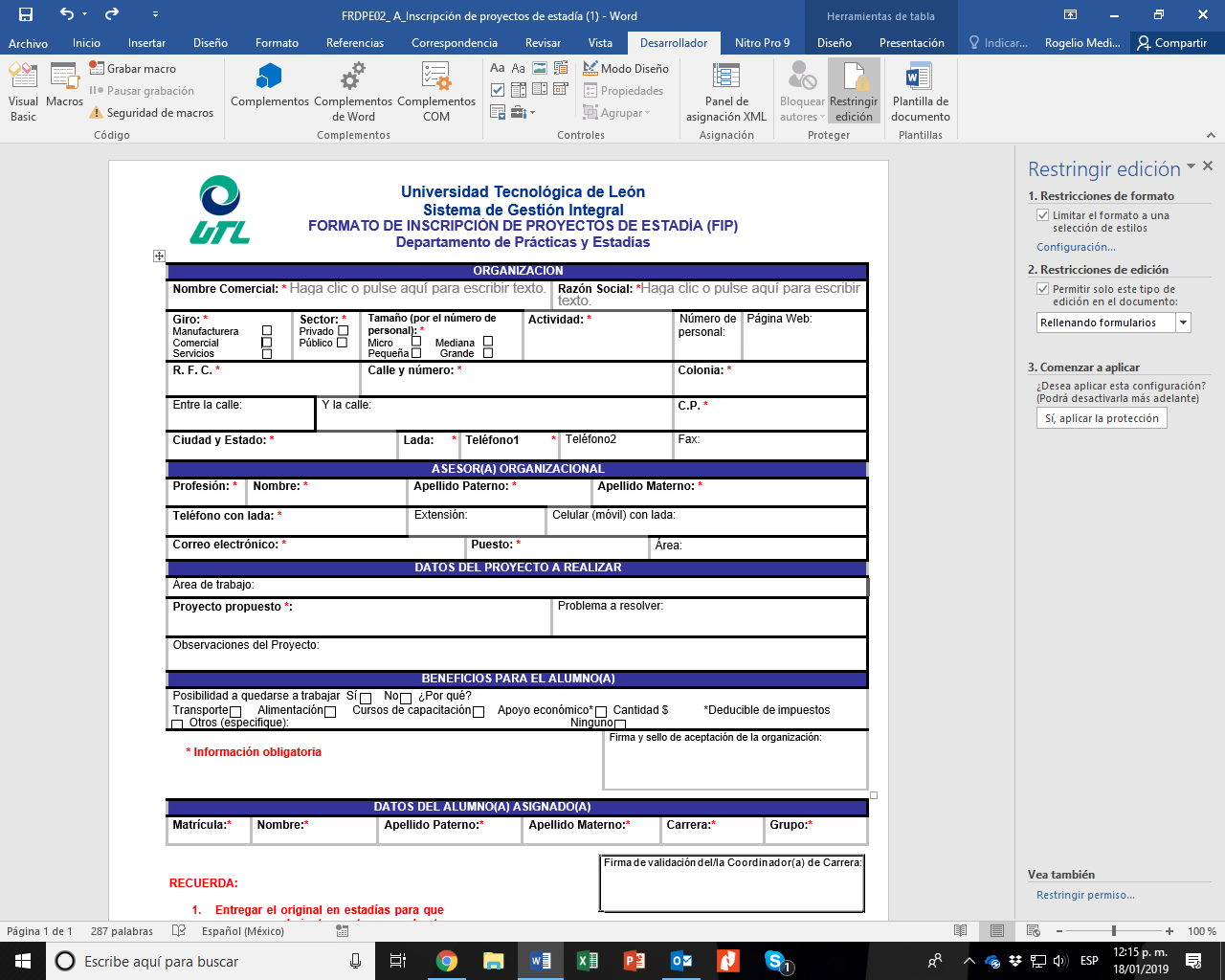 Manufacturera         Comercial                Servicios             	 Giro: *Manufacturera         Comercial                Servicios             	 Sector: *Privado   Público   Sector: *Privado   Público   Tamaño (por el número de personal): *Micro            Mediana      Pequeña       Grande   	Tamaño (por el número de personal): *Micro            Mediana      Pequeña       Grande   	Tamaño (por el número de personal): *Micro            Mediana      Pequeña       Grande   	Tamaño (por el número de personal): *Micro            Mediana      Pequeña       Grande   	Tamaño (por el número de personal): *Micro            Mediana      Pequeña       Grande   	Actividad: * Actividad: * Actividad: * Actividad: * Actividad: * Actividad: * Actividad: * Número de personal: Página Web: R. F. C. * R. F. C. * R. F. C. * R. F. C. * Calle y número: * Calle y número: * Calle y número: * Calle y número: * Calle y número: * Calle y número: * Calle y número: * Calle y número: * Calle y número: * Calle y número: * Calle y número: * Calle y número: * Colonia: * Colonia: * Entre la calle: Entre la calle: Entre la calle: Y la calle: Y la calle: Y la calle: Y la calle: Y la calle: Y la calle: Y la calle: Y la calle: Y la calle: Y la calle: Y la calle: Y la calle: Y la calle: C.P. * C.P. * Ciudad y Estado: * Ciudad y Estado: * Ciudad y Estado: * Ciudad y Estado: * Ciudad y Estado: * Lada: 	*Lada: 	*Teléfono1 	*Teléfono1 	*Teléfono1 	*Teléfono1 	*Teléfono1 	*Teléfono2 Teléfono2 Teléfono2 Teléfono2 Fax: Fax: ASESOR(A) ORGANIZACIONALASESOR(A) ORGANIZACIONALASESOR(A) ORGANIZACIONALASESOR(A) ORGANIZACIONALASESOR(A) ORGANIZACIONALASESOR(A) ORGANIZACIONALASESOR(A) ORGANIZACIONALASESOR(A) ORGANIZACIONALASESOR(A) ORGANIZACIONALASESOR(A) ORGANIZACIONALASESOR(A) ORGANIZACIONALASESOR(A) ORGANIZACIONALASESOR(A) ORGANIZACIONALASESOR(A) ORGANIZACIONALASESOR(A) ORGANIZACIONALASESOR(A) ORGANIZACIONALASESOR(A) ORGANIZACIONALASESOR(A) ORGANIZACIONALProfesión: *Nombre: * Nombre: * Nombre: * Nombre: * Nombre: * Apellido Paterno: * Apellido Paterno: * Apellido Paterno: * Apellido Paterno: * Apellido Paterno: * Apellido Paterno: * Apellido Paterno: * Apellido Materno: * Apellido Materno: * Apellido Materno: * Apellido Materno: * Apellido Materno: * Teléfono con lada: * Teléfono con lada: * Teléfono con lada: * Teléfono con lada: * Teléfono con lada: * Teléfono con lada: * Extensión: Extensión: Extensión: Extensión: Celular (móvil) con lada: Celular (móvil) con lada: Celular (móvil) con lada: Celular (móvil) con lada: Celular (móvil) con lada: Celular (móvil) con lada: Celular (móvil) con lada: Celular (móvil) con lada: Correo electrónico: * Correo electrónico: * Correo electrónico: * Correo electrónico: * Correo electrónico: * Correo electrónico: * Correo electrónico: * Correo electrónico: * Puesto: * Puesto: * Puesto: * Puesto: * Puesto: * Puesto: * Puesto: * Área: Área: Área: DATOS DEL PROYECTO A REALIZARDATOS DEL PROYECTO A REALIZARDATOS DEL PROYECTO A REALIZARDATOS DEL PROYECTO A REALIZARDATOS DEL PROYECTO A REALIZARDATOS DEL PROYECTO A REALIZARDATOS DEL PROYECTO A REALIZARDATOS DEL PROYECTO A REALIZARDATOS DEL PROYECTO A REALIZARDATOS DEL PROYECTO A REALIZARDATOS DEL PROYECTO A REALIZARDATOS DEL PROYECTO A REALIZARDATOS DEL PROYECTO A REALIZARDATOS DEL PROYECTO A REALIZARDATOS DEL PROYECTO A REALIZARDATOS DEL PROYECTO A REALIZARDATOS DEL PROYECTO A REALIZARDATOS DEL PROYECTO A REALIZARÁrea de trabajo: Área de trabajo: Área de trabajo: Área de trabajo: Área de trabajo: Área de trabajo: Área de trabajo: Área de trabajo: Área de trabajo: Área de trabajo: Área de trabajo: Área de trabajo: Área de trabajo: Área de trabajo: Área de trabajo: Área de trabajo: Área de trabajo: Área de trabajo: Proyecto propuesto *: Proyecto propuesto *: Proyecto propuesto *: Proyecto propuesto *: Proyecto propuesto *: Proyecto propuesto *: Proyecto propuesto *: Proyecto propuesto *: Proyecto propuesto *: Proyecto propuesto *: Proyecto propuesto *: Problema a resolver: Problema a resolver: Problema a resolver: Problema a resolver: Problema a resolver: Problema a resolver: Problema a resolver: Observaciones del Proyecto: Observaciones del Proyecto: Observaciones del Proyecto: Observaciones del Proyecto: Observaciones del Proyecto: Observaciones del Proyecto: Observaciones del Proyecto: Observaciones del Proyecto: Observaciones del Proyecto: Observaciones del Proyecto: Observaciones del Proyecto: Observaciones del Proyecto: Observaciones del Proyecto: Observaciones del Proyecto: Observaciones del Proyecto: Observaciones del Proyecto: Observaciones del Proyecto: Observaciones del Proyecto: BENEFICIOS PARA EL ALUMNO(A)BENEFICIOS PARA EL ALUMNO(A)BENEFICIOS PARA EL ALUMNO(A)BENEFICIOS PARA EL ALUMNO(A)BENEFICIOS PARA EL ALUMNO(A)BENEFICIOS PARA EL ALUMNO(A)BENEFICIOS PARA EL ALUMNO(A)BENEFICIOS PARA EL ALUMNO(A)BENEFICIOS PARA EL ALUMNO(A)BENEFICIOS PARA EL ALUMNO(A)BENEFICIOS PARA EL ALUMNO(A)BENEFICIOS PARA EL ALUMNO(A)BENEFICIOS PARA EL ALUMNO(A)BENEFICIOS PARA EL ALUMNO(A)BENEFICIOS PARA EL ALUMNO(A)BENEFICIOS PARA EL ALUMNO(A)BENEFICIOS PARA EL ALUMNO(A)BENEFICIOS PARA EL ALUMNO(A)Posibilidad a quedarse a trabajar Sí	No	¿Por qué? Transporte 	Alimentación 	Cursos de capacitación 	Apoyo económico* 	Cantidad $ 	*Deducible de impuestos Otros (especifique): 			Ninguno Posibilidad a quedarse a trabajar Sí	No	¿Por qué? Transporte 	Alimentación 	Cursos de capacitación 	Apoyo económico* 	Cantidad $ 	*Deducible de impuestos Otros (especifique): 			Ninguno Posibilidad a quedarse a trabajar Sí	No	¿Por qué? Transporte 	Alimentación 	Cursos de capacitación 	Apoyo económico* 	Cantidad $ 	*Deducible de impuestos Otros (especifique): 			Ninguno Posibilidad a quedarse a trabajar Sí	No	¿Por qué? Transporte 	Alimentación 	Cursos de capacitación 	Apoyo económico* 	Cantidad $ 	*Deducible de impuestos Otros (especifique): 			Ninguno Posibilidad a quedarse a trabajar Sí	No	¿Por qué? Transporte 	Alimentación 	Cursos de capacitación 	Apoyo económico* 	Cantidad $ 	*Deducible de impuestos Otros (especifique): 			Ninguno Posibilidad a quedarse a trabajar Sí	No	¿Por qué? Transporte 	Alimentación 	Cursos de capacitación 	Apoyo económico* 	Cantidad $ 	*Deducible de impuestos Otros (especifique): 			Ninguno Posibilidad a quedarse a trabajar Sí	No	¿Por qué? Transporte 	Alimentación 	Cursos de capacitación 	Apoyo económico* 	Cantidad $ 	*Deducible de impuestos Otros (especifique): 			Ninguno Posibilidad a quedarse a trabajar Sí	No	¿Por qué? Transporte 	Alimentación 	Cursos de capacitación 	Apoyo económico* 	Cantidad $ 	*Deducible de impuestos Otros (especifique): 			Ninguno Posibilidad a quedarse a trabajar Sí	No	¿Por qué? Transporte 	Alimentación 	Cursos de capacitación 	Apoyo económico* 	Cantidad $ 	*Deducible de impuestos Otros (especifique): 			Ninguno Posibilidad a quedarse a trabajar Sí	No	¿Por qué? Transporte 	Alimentación 	Cursos de capacitación 	Apoyo económico* 	Cantidad $ 	*Deducible de impuestos Otros (especifique): 			Ninguno Posibilidad a quedarse a trabajar Sí	No	¿Por qué? Transporte 	Alimentación 	Cursos de capacitación 	Apoyo económico* 	Cantidad $ 	*Deducible de impuestos Otros (especifique): 			Ninguno Posibilidad a quedarse a trabajar Sí	No	¿Por qué? Transporte 	Alimentación 	Cursos de capacitación 	Apoyo económico* 	Cantidad $ 	*Deducible de impuestos Otros (especifique): 			Ninguno Posibilidad a quedarse a trabajar Sí	No	¿Por qué? Transporte 	Alimentación 	Cursos de capacitación 	Apoyo económico* 	Cantidad $ 	*Deducible de impuestos Otros (especifique): 			Ninguno Posibilidad a quedarse a trabajar Sí	No	¿Por qué? Transporte 	Alimentación 	Cursos de capacitación 	Apoyo económico* 	Cantidad $ 	*Deducible de impuestos Otros (especifique): 			Ninguno Posibilidad a quedarse a trabajar Sí	No	¿Por qué? Transporte 	Alimentación 	Cursos de capacitación 	Apoyo económico* 	Cantidad $ 	*Deducible de impuestos Otros (especifique): 			Ninguno Posibilidad a quedarse a trabajar Sí	No	¿Por qué? Transporte 	Alimentación 	Cursos de capacitación 	Apoyo económico* 	Cantidad $ 	*Deducible de impuestos Otros (especifique): 			Ninguno Posibilidad a quedarse a trabajar Sí	No	¿Por qué? Transporte 	Alimentación 	Cursos de capacitación 	Apoyo económico* 	Cantidad $ 	*Deducible de impuestos Otros (especifique): 			Ninguno Posibilidad a quedarse a trabajar Sí	No	¿Por qué? Transporte 	Alimentación 	Cursos de capacitación 	Apoyo económico* 	Cantidad $ 	*Deducible de impuestos Otros (especifique): 			Ninguno * Información obligatoria* Información obligatoria* Información obligatoria* Información obligatoria* Información obligatoria* Información obligatoria* Información obligatoria* Información obligatoria* Información obligatoria* Información obligatoria* Información obligatoria* Información obligatoria* Información obligatoria* Información obligatoriaFirma y sello de aceptación de la organización:Firma y sello de aceptación de la organización:Firma y sello de aceptación de la organización:Firma y sello de aceptación de la organización:DATOS DEL ALUMNO(A) ASIGNADO(A)DATOS DEL ALUMNO(A) ASIGNADO(A)DATOS DEL ALUMNO(A) ASIGNADO(A)DATOS DEL ALUMNO(A) ASIGNADO(A)DATOS DEL ALUMNO(A) ASIGNADO(A)DATOS DEL ALUMNO(A) ASIGNADO(A)Matrícula:* Nombre:* Apellido Paterno:* Apellido Materno:* Carrera:* Grupo:* Código: FRDPE02_AFecha de liberación: 16 de abril de 2018Vigencia de retención: 3 añosAlmacenamiento (AL): Escaneado en carpetadigital de Formatos de Inscripción de Proyectos (FIP)Modo de Recuperación (RC): Respaldo digital.Disposición final (DS) 2 años enarchivo de concentración.